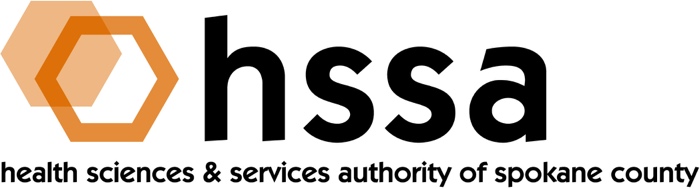 HSSA SPECIAL BOARD MEETINGTuesday, October 12, 2021 – 8 – 9 AMJoin Zoom Meetinghttps://us02web.zoom.us/j/82860754694?pwd=VUp5SG5RUC9FQ3piMWdYanN2bnlndz09AGENDA Welcome – Jason Thackston, Board Chair				(03 min.) Establish Quorum, Confirm Agenda						Action Items									Approve June 16, 2021 Board Minutes				Action RequiredApprove Raising Maximum Limit of Research Grants		Action RequiredApprove Grant Committee Recommendations			Action RequiredApprove 2022 Access to Care Grant program			Action RequiredBoard Chair’s Report						     (15-20 min.)Quorum establishedAny guests introduce themselvesApprove June 16, 2021 Board MeetingApprove grant recommendations by Grants Committee (defer to Mike Wilson’s Grants report)Executive Director’s Report (In packet)			Finance Committee Report –Allison/Gaylene				(05 min.)
A. Financial Report July or August, 2021 Grants Committee Report – Mike Wilson				(10 min.)A. Committee Report 	1. Approve Raising the Maximum Limit of  Research Grants	2. Approve $85,000 translational grant to EWU’s Dr. Hashena Hosseinabad	for use of ultrasoujd as biofeedback during articulation therapy for children	with cleft palates	3. Approve 2022 Access to Care Grants Progrm	AdjournmentThe next meeting of the HSSA Board is Wednesday, December 15th, and we hope in person. This will be the last meeting of 2021. Location to be determined.